Miyazaki International CollegeCourse SyllabusFALL SEMESTER 2019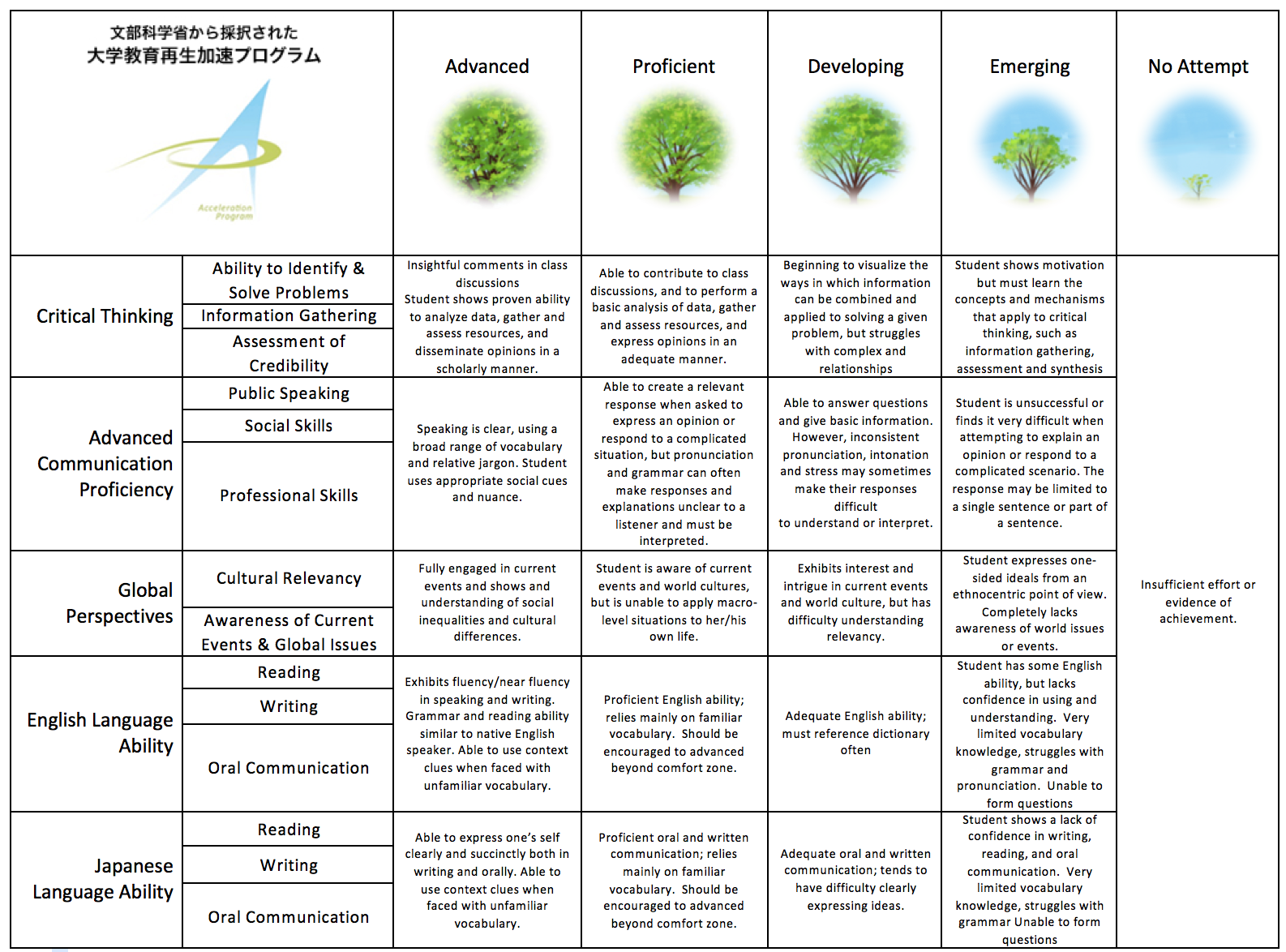 Course Title (Credits)SSC 102: Introduction to Economics (3 credits)Course Designation for TCn/aContent TeacherContent TeacherInstructorPaweł Młodkowski (Ph.D.)E-mail addressmpawel@sky.miyazaki-mic.ac.jpOffice/Ext402/ telephone number 3727Office hoursTue 14:00 – 16:00, Wed 8:30 – 11:00Language TeacherLanguage TeacherInstructorAlan SimpsonE-mail addressasimpson@sky.miyazaki-mic.ac.jpOffice/Ext201/ telephone number 3710Office hoursTue 15:00 – 17:00, Wed 15:00 – 17:00Course Description:Course Description:Course Description:Introduces basic theories of economics. Topics covered may include: economics as a science; production, specialization and exchange; demand and supply; elasticity; utility; output and costs; industry structure; factor markets; business cycles; national output and macro-economic policies; market failure; and international trade.Introduces basic theories of economics. Topics covered may include: economics as a science; production, specialization and exchange; demand and supply; elasticity; utility; output and costs; industry structure; factor markets; business cycles; national output and macro-economic policies; market failure; and international trade.Introduces basic theories of economics. Topics covered may include: economics as a science; production, specialization and exchange; demand and supply; elasticity; utility; output and costs; industry structure; factor markets; business cycles; national output and macro-economic policies; market failure; and international trade.Course Objectives:Course Objectives:Course Objectives:Upon successful completion of this course, students should be able to:Explain the behavior of buyers and sellers in the market using basic economic theoriesExplain the role of government in influencing buyer and seller behavior in the marketDescribe basic economic theories that explain economic outcomes of the aggregate economyState basic economic principles that influence global tradingRecognize and analyze common economic issues which relate to individual markets and the aggregate economyExplain economic events in individual markets and the aggregate economy using basic economic theory and toolsOutline the implications of various economic policies on individuals and on the economyDemonstrate competence in using simple diagrams and graphs to explain economic principles and their applications.Appreciate how your individual decisions and actions, as a member of society, affect the economy locally, nationally and internationally.Upon successful completion of this course, students should be able to:Explain the behavior of buyers and sellers in the market using basic economic theoriesExplain the role of government in influencing buyer and seller behavior in the marketDescribe basic economic theories that explain economic outcomes of the aggregate economyState basic economic principles that influence global tradingRecognize and analyze common economic issues which relate to individual markets and the aggregate economyExplain economic events in individual markets and the aggregate economy using basic economic theory and toolsOutline the implications of various economic policies on individuals and on the economyDemonstrate competence in using simple diagrams and graphs to explain economic principles and their applications.Appreciate how your individual decisions and actions, as a member of society, affect the economy locally, nationally and internationally.Upon successful completion of this course, students should be able to:Explain the behavior of buyers and sellers in the market using basic economic theoriesExplain the role of government in influencing buyer and seller behavior in the marketDescribe basic economic theories that explain economic outcomes of the aggregate economyState basic economic principles that influence global tradingRecognize and analyze common economic issues which relate to individual markets and the aggregate economyExplain economic events in individual markets and the aggregate economy using basic economic theory and toolsOutline the implications of various economic policies on individuals and on the economyDemonstrate competence in using simple diagrams and graphs to explain economic principles and their applications.Appreciate how your individual decisions and actions, as a member of society, affect the economy locally, nationally and internationally.Course Schedule:Course Schedule:Course Schedule:DayTopicContent/Activities1Unit one: Introduction to the courseCourse introductionDiscussion of the syllabus2Unit two: Basic conceptsVocabulary workReading: What is Economics?3Unit two: Basic conceptsReading: What is Economics?Discussion & writing4Unit two: Basic conceptsReading: What is Economics?Discussion & writing5Unit two: Basic conceptsVideo: Price stabilityVocabulary work & listening6Unit two: Basic conceptsVideo: Price stabilityVocabulary work & listening7ReviewReview assignment 18Unit three: MicroeconomicsBudget constraint tasks9Unit three: MicroeconomicsReading: Consumer choiceDiscussion / language work10Unit three: MicroeconomicsReading: Theory of a firmDiscussion / language work11Unit three: MicroeconomicsReading: Market structuresDiscussion / language work12Unit three: MicroeconomicsReading: Demand and supply analysisDiscussion / language work13Unit three: MicroeconomicsField trip to Cross Mall: pricing substitutes and complementary products14ReviewReview assignment 215Unit four: MacroeconomicsReading: Macroeconomics and everyday lifeDiscussion / language work16Mid-term examinationMid-term examination17Unit four: MacroeconomicsReading: Gross Domestic ProductDiscussion / language work18Unit four: MacroeconomicsReading: Economic growthDiscussion / language work19Unit four: MacroeconomicsReading: InflationDiscussion / language work20Unit four: MacroeconomicsReading: UnemploymentDiscussion / language work21ReviewReview assignment 322Unit four: MacroeconomicsReading: Unemployment in JapanDiscussion / language work23Unit four: MacroeconomicsReading: Monetary policyDiscussion / language work24Unit four: MacroeconomicsReading: Fiscal policyDiscussion / language work25Unit four: MacroeconomicsReading: Fiscal policy in JapanDiscussion / language work26ReviewReview assignment 427Unit five: International economicsReading: International tradeDiscussion / language work28Unit five: International economicsReading: Balance of paymentsDiscussion / language work29ReviewReview assignment 530ReviewReview of all topicsFinalsFinal examination (written)Required Materials:Required Materials:Required Materials:In this course, you will need the following materials: • Writing paper and a file • Pens, pencils, erasers, highlighters • A bilingual dictionary • A two-ring binder There is no set textbook for this course. However, you will receive many handouts, so it is important that you have a binder just for this course.In this course, you will need the following materials: • Writing paper and a file • Pens, pencils, erasers, highlighters • A bilingual dictionary • A two-ring binder There is no set textbook for this course. However, you will receive many handouts, so it is important that you have a binder just for this course.In this course, you will need the following materials: • Writing paper and a file • Pens, pencils, erasers, highlighters • A bilingual dictionary • A two-ring binder There is no set textbook for this course. However, you will receive many handouts, so it is important that you have a binder just for this course.Course Policies (Attendance, etc.):Course Policies (Attendance, etc.):Course Policies (Attendance, etc.):• You must attend every class if possible. • If you have to miss class because you are sick, please get a note from your doctor. A doctor’s note means that I can excuse your absence.• If you have more than 5 unexcused absences, you will have to withdraw from the course. • If you miss a class for any reason, you should contact us (email is best) to find out about the coursework you need to complete. • If you arrive late for class three times, we will count this as one absence.• You must attend every class if possible. • If you have to miss class because you are sick, please get a note from your doctor. A doctor’s note means that I can excuse your absence.• If you have more than 5 unexcused absences, you will have to withdraw from the course. • If you miss a class for any reason, you should contact us (email is best) to find out about the coursework you need to complete. • If you arrive late for class three times, we will count this as one absence.• You must attend every class if possible. • If you have to miss class because you are sick, please get a note from your doctor. A doctor’s note means that I can excuse your absence.• If you have more than 5 unexcused absences, you will have to withdraw from the course. • If you miss a class for any reason, you should contact us (email is best) to find out about the coursework you need to complete. • If you arrive late for class three times, we will count this as one absence.Class Preparation and Review:Class Preparation and Review:Class Preparation and Review:Students are expected to spend at least one hour reviewing and doing homework and one hour preparing for every hour of lesson time.Students are expected to spend at least one hour reviewing and doing homework and one hour preparing for every hour of lesson time.Students are expected to spend at least one hour reviewing and doing homework and one hour preparing for every hour of lesson time.Grades and Grading Standards:Grades and Grading Standards:Grades and Grading Standards:Participation 25%Homework 25%Projects 25%Final examination 25%Participation 25%Homework 25%Projects 25%Final examination 25%Participation 25%Homework 25%Projects 25%Final examination 25%Methods of Feedback:Methods of Feedback:Methods of Feedback:Feedback on the form and content of the written work is provided within one week from submission of the written work. This feedback will be in the form of comments on written work and suggestions for how to improve the form of answer presentation and hints on the missing merit content.Feedback on students’ oral answers will be provided ad hoc in the classroom during open discussions.Feedback on students’ presentations and presentation skills will be provided individually during office hours, in order to avoid embarrassing comments in front of the whole class.Feedback on the form and content of the written work is provided within one week from submission of the written work. This feedback will be in the form of comments on written work and suggestions for how to improve the form of answer presentation and hints on the missing merit content.Feedback on students’ oral answers will be provided ad hoc in the classroom during open discussions.Feedback on students’ presentations and presentation skills will be provided individually during office hours, in order to avoid embarrassing comments in front of the whole class.Feedback on the form and content of the written work is provided within one week from submission of the written work. This feedback will be in the form of comments on written work and suggestions for how to improve the form of answer presentation and hints on the missing merit content.Feedback on students’ oral answers will be provided ad hoc in the classroom during open discussions.Feedback on students’ presentations and presentation skills will be provided individually during office hours, in order to avoid embarrassing comments in front of the whole class.Diploma Policy Objectives:Diploma Policy Objectives:Diploma Policy Objectives:Work completed in this course helps students achieve the following Diploma Policy objective(s): Advanced thinking skills (comparison, analysis, synthesis, and evaluation) based on critical thinking (critical and analytic thought)The ability to understand and accept different cultures developed through acquisition of a broad knowledge and comparison of the cultures of Japan and other nationsThe ability to identify and solve problems Advanced communicative proficiency in EnglishProficiency in the use of information technologyWork completed in this course helps students achieve the following Diploma Policy objective(s): Advanced thinking skills (comparison, analysis, synthesis, and evaluation) based on critical thinking (critical and analytic thought)The ability to understand and accept different cultures developed through acquisition of a broad knowledge and comparison of the cultures of Japan and other nationsThe ability to identify and solve problems Advanced communicative proficiency in EnglishProficiency in the use of information technologyWork completed in this course helps students achieve the following Diploma Policy objective(s): Advanced thinking skills (comparison, analysis, synthesis, and evaluation) based on critical thinking (critical and analytic thought)The ability to understand and accept different cultures developed through acquisition of a broad knowledge and comparison of the cultures of Japan and other nationsThe ability to identify and solve problems Advanced communicative proficiency in EnglishProficiency in the use of information technologyNotes:	Notes:	Notes:	